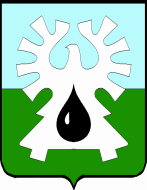 
ГОРОДСКОЙ ОКРУГ УРАЙХАНТЫ-МАНСИЙСКОГО АВТОНОМНОГО ОКРУГА – ЮГРЫДУМА ГОРОДА УРАЙРЕШЕНИЕ от    22 сентября 2022 года                                                       	               №107О награждении Благодарственным письмом Думы города УрайРассмотрев материалы, представленные для награждения Благодарственным письмом Думы города Урай, и в соответствии с Положением о наградах и званиях города Урай, принятым  решением Думы города Урай от 24 мая 2012 года № 53, Дума города Урай решила:1. Наградить Благодарственным письмом Думы города Урай:1) за высокий профессионализм, активное участие в общественной жизни школы и в связи с Днем учителя.  Антонова Александра Николаевича,  учителя физики и математики муниципального бюджетного общеобразовательного учреждения средняя общеобразовательная школа с углубленным изучением отдельных предметов №6; 2) за активное участие в инновационной деятельности школы и в связи с 20-летием педагогической деятельностиКирамова Фаргиза Фаридовича, заместителя директора по учебно-воспитательной работе  муниципального бюджетного общеобразовательного учреждения средняя общеобразовательная школа с углубленным изучением отдельных предметов №6; 3) за профессиональные успехи в трудовой деятельности, активную жизненную позицию и в связи Днем учителяФайзуллина Тимура Тахировича, учителя физической культуры муниципального бюджетного общеобразовательного учреждения гимназия имени Анатолия Иосифовича Яковлева;4) за высокие достижения в профессиональной деятельности и в связи с Днем учителя Просекову Веру Викторовну, учителя начальных классов муниципального бюджетного общеобразовательного учреждения средняя общеобразовательная школа №4;5) за многолетний и добросовестный труд, высокий профессионализм и в связи с 30-летием нотариальной практики на территории города Урай Ханты-Мансийского автономного округа –ЮгрыЛукьянову Татьяну Михайловну, нотариуса нотариального округа города Урай Ханты-Мансийского автономного округа – Югры;6) за профессиональные успехи в работе,  активное участие в общественной деятельности учреждения и в связи с Днем воспитателя и всех дошкольных работниковБелозёрову Ирину Анатольевну, воспитателя казенного учреждения Ханты-Мансийского автономного округа – Югры «Урайский специализированный Дом ребенка»;Харитонову Светлану Викторовну, учителя-дефектолога казенного учреждения Ханты-Мансийского автономного округа – Югры «Урайский специализированный Дом ребенка». 2. Опубликовать настоящее решение в газете «Знамя».Председатель Думы города Урай                                                     А.В. Величко